REVISION TEST – UNIT 4(Odešlete do 3.5. na můj mail)1. Complete the sentences with some or any (doplň výrazy some/any)1. There isn´t any butter in the fridge.2. There are _____________ tins of tuna in the cupboard.3. Do we need _______________ vegetables?4. I had ___________ soup for lunch.5. We didn´t buy ____________ bread.6. Put ___________ onions and ___________ oil in a frying pan.2. Put in a or an where necessary. (Vlož an / an tam, kde je to nutné.)1. Do you like _-__ chicken. (Je tam jen pomlčka, protože chicken je nepočitatelné a nemá                                                              neurčitý člen)2. Can I have _______ apple, please?3. I don´t like ___________ bananas.4. I always have ________ egg for breakfast.5. I´ve got _________ sandwich and _________ satsuma.6. I never drink ________ coffee or _________ tea.3. Write the things you see in the pictures. (píšete číslovky a pojmenováváte, v čem potraviny jsou – např. 3 plechovky rajčat)1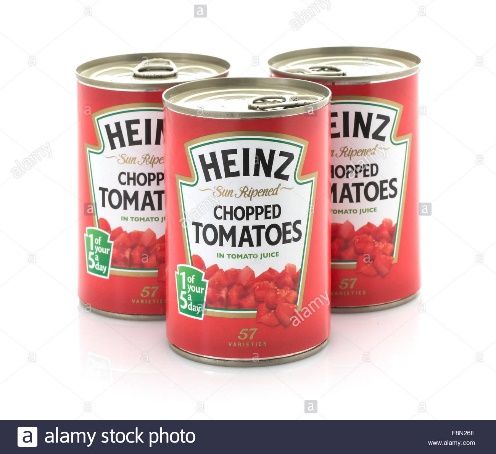 three tins of tomatoes				2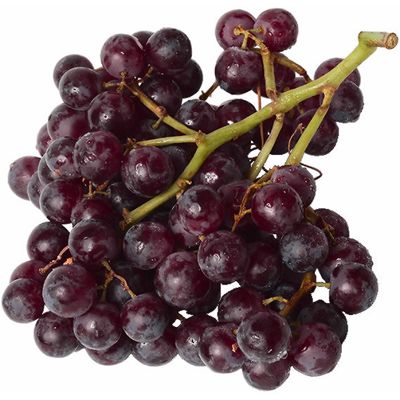 ________________________________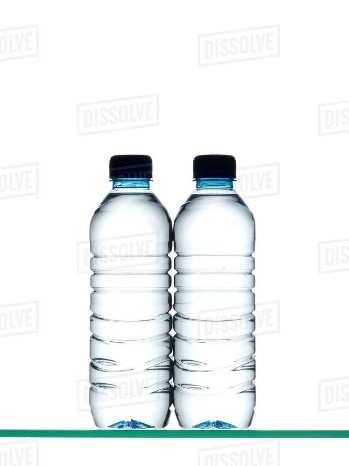 3 	_______________________________4		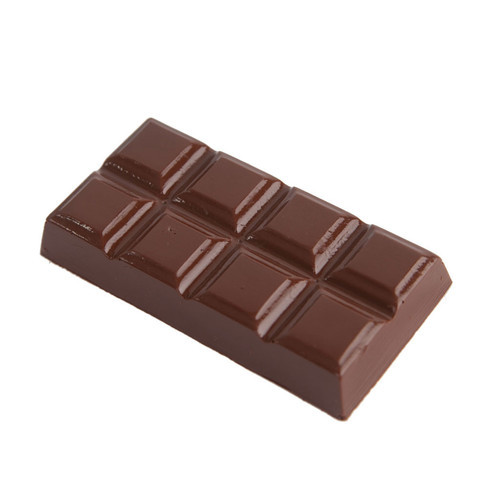 			_________________________________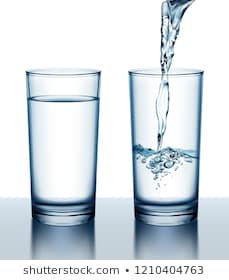 5   				_________________________________6 	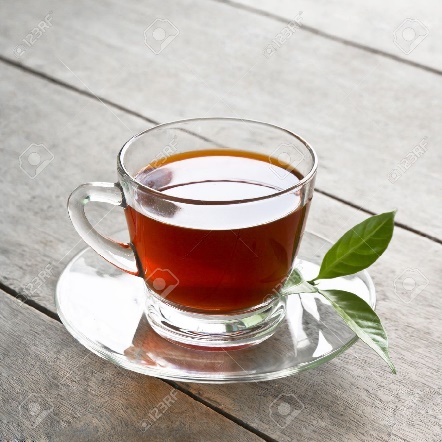 	_________________________________7 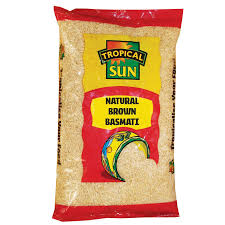 		______________________________8 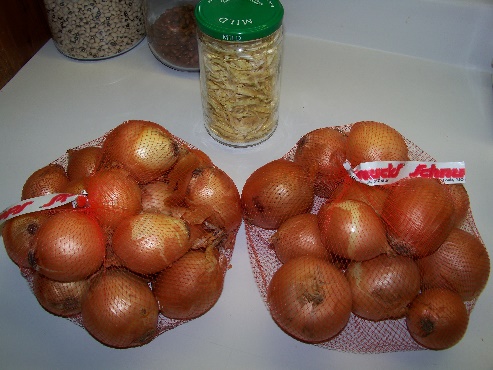 	 ______________________________9 		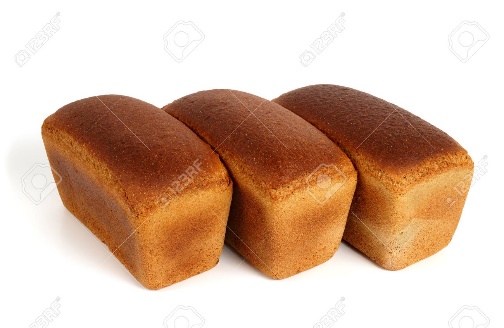 		__________________________________Začněte se učit nová slovíčka  - lekce 5 The worldUč. str. 56, cv. 1 – poslech slovní zásoby – opakujte si nahlashttps://elt.oup.com/student/project/level2/unit5/audio?cc=cz&selLanguage=csNapište si slovíčka do slovníčku Str. 56, cv. 1a – spojte slovíčka z rámečku s obrázkem (1 a mountain)PS str. 69, cv. 1 – přečtěte si rozhovor a splňte podle zadání – poslatPS str. 69, cv. 4 – zakroužkujte správnou možnost - poslat